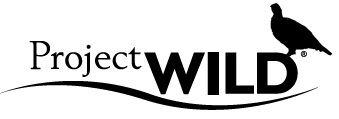 第3回　プロジェクト ワイルド鳥編 ファシリテーター養成講習会　参加申込書※参加申込書のご提出をもちまして、プロジェクト ワイルド鳥編のファシリテーター資格有効期限についてご理解・ご了承いただいたと判断させていただきます。申込日年　　　月　　　日年　　　月　　　日年　　　月　　　日年　　　月　　　日年　　　月　　　日参加希望日2020年3月14日（土）～15日（日）2020年3月14日（土）～15日（日）2020年3月14日（土）～15日（日）2020年3月14日（土）～15日（日）2020年3月14日（土）～15日（日）ふりがな氏名生年月日※保険加入の為、必ずご記入ください(西暦)　　　　年　　月　　日　(　　歳)※保険加入の為、必ずご記入ください(西暦)　　　　年　　月　　日　(　　歳)※保険加入の為、必ずご記入ください(西暦)　　　　年　　月　　日　(　　歳)性別ふりがな住所〒〒〒〒〒TELFAXe-mail所属先領収書□必要　　　　　　□不要※領収書を希望の方は、全ての項目をご記入ください。・宛名：・但書：講習会費として　(但書にご指定が有る場合は左記をお書換えください)・日付：有　or　無□必要　　　　　　□不要※領収書を希望の方は、全ての項目をご記入ください。・宛名：・但書：講習会費として　(但書にご指定が有る場合は左記をお書換えください)・日付：有　or　無□必要　　　　　　□不要※領収書を希望の方は、全ての項目をご記入ください。・宛名：・但書：講習会費として　(但書にご指定が有る場合は左記をお書換えください)・日付：有　or　無□必要　　　　　　□不要※領収書を希望の方は、全ての項目をご記入ください。・宛名：・但書：講習会費として　(但書にご指定が有る場合は左記をお書換えください)・日付：有　or　無□必要　　　　　　□不要※領収書を希望の方は、全ての項目をご記入ください。・宛名：・但書：講習会費として　(但書にご指定が有る場合は左記をお書換えください)・日付：有　or　無参加の動機その他メッセージ